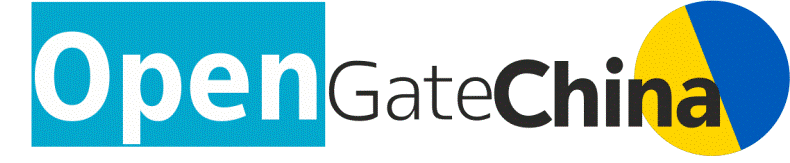 ПРОГРАМАУРОЧИСТЕ ВІДКРИТТЯ
ПРЕДСТАВНИЦТВА МІЖНАРОДНОЇ ОРГАНІЗАЦІЇ «OPEN GATE CHINA»(м. Київ, 18 червня 2019 р.) Місце проведення: м. Київ, вул. Велика Житомирська 33, ТПП України, 401 к.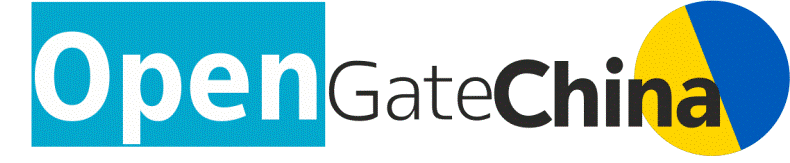 ТОРЖЕСТВЕННОЕ ОТКРЫТИЕ ПРЕДСТАВИТЕЛЬСТВА МЕЖДУНАРОДНОЙ ОРГАНИЗАЦИИ «OPEN GATE CHINA»ПРОГРАММА (г. Киев, 18 июля 2019)Место проведения: г.. Киев, ул. Большая Житомирская 33, ТПП Украины, 401 к.sypported by:OPENING CEREMONY OF THE REPRESENTATIVE OFFICE OF THE INTERNATIONAL ORGANIZATION "OPEN GATE CHINA"PROGRAM(Kyiv, June 18, 2019)Venue: Kyiv, Velyka Zhytomyrska Street. 33, UCCI, 401 room14:40 – 15:00Реєстрація учасників форуму.15:00Модератор: Оксана Тюпа, Виконавчий директор «Open Gate China» Вітальні виступи:Геннадій Чижиков, Президент Торгово-промислової палати УкраїниМарко Тозон, Президент міжнародної організації «Open Gate China»пан Сонг Джінгву (Mr. Song Jingwu), голова китайської делегації, віце-президент Chinese People's Association for Friendship with Foreign Countries «CPAFFC» 15:30Презентації компаній16:00Переговори за круглим столом з українськими підприємцями16:30Неформальне спілкуванняФуршетпри поддержке: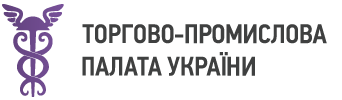 14:40 – 15:00Регистрация участников форума15:00Модератор: Оксана Тюпа, Исполнительный директор «Open Gate China»Приветствие:Геннадий Чижиков, Президент Торгово-промышленной палаты УкраиныМарко Тозон, Президент международной организации «Open Gate China»Г-н Сонг Джингву (Mr. Song Jingwu), глава китайской делегации, вице-президент Chinese People's Association for Friendship with Foreign Countries «CPAFFC»15:30Презентации компаний16:00Переговоры за круглым столом с украинскими предпринимателями 16:30Неформальное общение Фуршет14:40 – 15:00Registration15:00Moderator: Ms.Oksana Tiupa, Executive Director of Open Gate ChinaGreeting SpeechesMr. Gennadiy Chyzhykov, President of the Ukrainian Chamber of Commerce and IndustryMr. Marko Tozon, President of the Open Gate China International OrganizationMr. Song Jingwu, chairman of the Chinese delegation, Vice President, Chinese People's Association for Friendship with Foreign Countries (CPAFFC)15:00Company presentations15:30Round Table Discussions with Ukrainian Entrepreneurs16:00Informal communicationBuffet